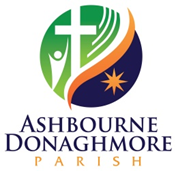 Agreement Form for All Church Personnel (Ref. S4.6)DeclarationAs part of the recruitment process for the post of  	I confirm that I:Have been provided with a copy of the child safeguarding policies and procedures;Have been given an opportunity to have any questions addressed by a representative of the____________________;Have read and understood the policies and procedures document I have been provided with;Will abide by the requirements of the child safeguarding policy and procedures;Will attend a safeguarding information session/full-day programme.Name	 	Signature	 	Data ProtectionThis form will be held on file in accordance with the data protection policy of the Diocese of Meath. The data entered will be used only for the purposes indicated on the form. It may be accessed only by those with responsibility for managing files.